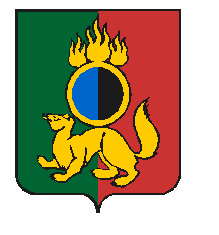 АДМИНИСТРАЦИЯ ГОРОДСКОГО ОКРУГА ПЕРВОУРАЛЬСКПОСТАНОВЛЕНИЕг. ПервоуральскПОСТАНОВЛЯЕТ:22.10.2020№2062О внесении изменений в Реестр муниципальных маршрутов городского округа Первоуральск по регулируемым тарифам	В соответствии с Федеральным законом от 13 июля 2015 года N 220-ФЗ «Об организации регулярных перевозок пассажиров и багажа автомобильным транспортом и городским наземным электрическим транспортом в Российской Федерации и о внесении изменений в отдельные законодательные акты Российской Федерации», руководствуясь Федеральным Законом от 06 октября 2003 года N 131-ФЗ «Об общих принципах организации местного самоуправления в Российской Федерации», Главой 3 Федерального закона от 08 ноября 2007 года N 259-ФЗ «Устав автомобильного транспорта и городского наземного электрического транспорта», Администрация городского округа Первоуральск1. Внести изменения в постановление Администрации городского округа Первоуральск от 13 ноября 2019 года № 1831 «Об утверждении Реестра муниципальных маршрутов городского округа Первоуральск по регулируемым тарифам» утвердив Реестр муниципальных маршрутов городского округа Первоуральск для осуществления регулярных перевозок по регулируемым тарифам в новой редакции (прилагается).2. Разместить настоящее постановление на официальном сайте городского округа Первоуральск в информационно-телекоммуникационной сети «Интернет» по адресу: www.prvadm.ru 3. Контроль за исполнением настоящего постановления  возложить на заместителя Главы Администрации городского округа Первоуральск по жилищно-коммунальному хозяйству, городскому хозяйству и экологии Д.Н. Полякова.Глава городского округа ПервоуральскИ.В.Кабец